Name: Geralyn FellowsSchool: Smithtown Central School DistrictSpeech and Language K-5Subject: ELA   4.99					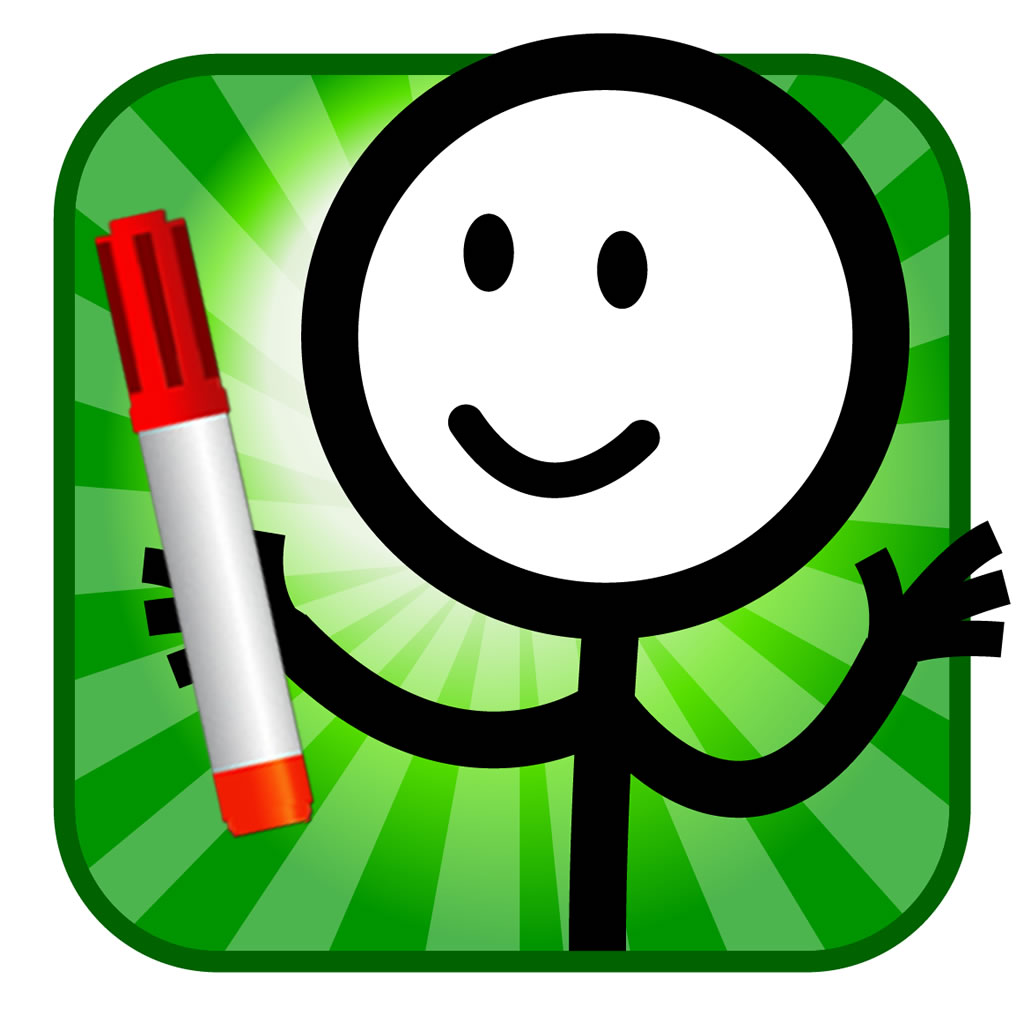 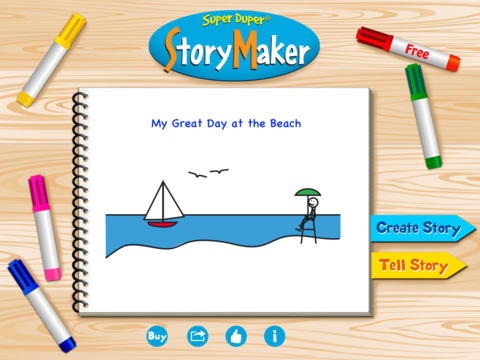 Application: Story Maker Application (Super Duper) http://www.superduperinc.com/products/view.aspx?stid=661#buyNowCommon Core StandardsKindergarten  Reading LiteratureRL.K.2 Key Ideas and Details2.With prompting an support, retell familiar stories, including key detailsRL.K.3 Key Ideas and Details3. With prompting and support, identify characters, setting, and major  events in a storyReading: informational Text	RI.K.5 Craft and Structure5. Identify the front cover, back cover and title page of a bookReading: Foundational SkillsRF.K.1 Print Concepts1. Demonstrate understanding of the organization and basic features of print. (Follow words left to right, spaces of words in text, recognize letters.Speaking and ListeningSL.K.4 Presentation of Knowledge and Ideas4. Describe familiar people, places, things, and events with prompting and support, provide additional detailSL.K.5 Presentation of Knowledge and Ideas5. Add drawings or other visual displays to descriptions as desired to reLanguageL.K.2 Conventions of Standard English2. Demonstrate command of the conventions of Standard English capitalization punctuation, and spelling when writing.First GradeReading and LiteratureRL.1.K Integration of Knowledge and Ideas7. Use illustrations and details in a story to describe its characters, setting or eventsReading Informational TextRI.1.7 Integration of Knowledge and Ideas7. Use the illustrations and details in a text to describe its key ideasWritingW.1.3 Text types and Purposes3. Write narratives in which they recount two or more appropriately sequenced events, include some details regarding what happened, use temporal words to signal event order and provide some sense of closureW.1.6 Production and Distribution of Writing6. With guidance and support from adults, use a variety of digital tools to produce and publish writing including in collaboration with peers.W.1.6 Production and Distribution of Writing6. With guidance and support form adults, use a variety of digital tools to produce and publish writing including in collaboration with peers.         Speaking and ListeningSL.1.4 Presentation of Knowledge and Ideas4. Describe people, places things and events with relevant details, expressing ideas and feelings clearlySL.1.6 Presentation of Knowledge and Ideas6. Produce complete sentences when appropriate to task and situationSecond GradeReading LiteratureRL.2.5 Craft and Structure5. Describe the overall structure of a story, including describing how the beginning introduces the story and the ending concludes the action.RI.2.4 Reading Informational Text4. Determine the meaning of words and phrases in a text relevant to a grade 2 topic or subjectRI.2.10 Range of Reading and Level of Text Complexity10. By the end of the year, read and comprehend informational texts, including history/social studies science and technical texts in the grades 2-3 text complexity band proficiently with scaffolding as needed at the high end of the range. Speaking and ListeningSL.2.4 Presentation of Knowledge and Ideas4. Tell a story or recount an experience with appropriate facts and relevant descriptive details speaking audibly in coherent sentences5. Create audio recordings of stories or poems, add drawings, or other visual displays to stories or recounts of experiences when appropriate to clarify ideas, thoughts, and feelings.LanguageS.2.6 Vocabulary acquisition and Use2. Demonstrate the command of the conventions of Standard English capitalization, punctuation, and spelling when writing   6. Use words and phrases acquired through conversations, reading and being read to, and responding to texts, including using adjectives and adverbs to describeStory Maker- Super DuperThis application focuses on the following:Tell storiesRetell storiesImprove reading skillsIncrease VocabularyPractice grammarPractice Sentence BuildingParts of the Story Maker Application:Create Stories-make stories and edit Tell Stories-Read and talk about your storyFeature: Record Voice and tell the storySpeech IntelligibilityProsodyMeta-linguisticStudent can listen to syntaxExpand utterancesTopic: Student creates a title for their storyMain Idea: Student formulates a complete sentence to define the main idea, written expression/ verbal expressionDetails: Student uses grammatically complete sentences /written expressionSequence: Student uses language or written expression to create a story sequenceIllustrationsProvided pictures to searchStudents can draw the illustrationStudents can take a picture Students can search the internet for a pictureVocabulary:The student uses/brainstorms vocabulary related to the topicThe student uses the vocabulary in a complete sentenceThe educator can create a word bank related to the topicGenres:The student can create a fiction storyThe student can create a nonfiction storyPoetryEncoding and DecodingPractice reading Practice spellingThe students can use Story Maker to make a postcard, make a card, comic book, develop thematic vocabulary, informational textIncorporation:     This application can align with many of the standards.  I have focused on the English Standards.  It can be used for creative writing, informational text, poetry, creating a dialogue in a comic strip, using parts of speech, such as adjectives.  The student uses descriptive vocabulary when writing their story.  It is also useful for enabling the students to present their work to their peers.  The student can focus on speech production, and the use of social skills.  The student can focus on writing mechanics and syntax.  I have used the application to create a story in the small group setting.  The students have generated facts for non-fiction text, and have told a story about a theme by sharing their ideas.  We have brainstormed adjectives and adverbs, and used as many as we could in the story.  The student’s also enjoy using the illustrations provided and drawing their own characters.  They can add to images to be creative.  The students have also written a postcard, and selected an image from the internet. (ie. the rainforest, the desert, and had to write a note about their trip).       The story can also include the literary elements such as onomatopoeia and create sounds for their story, or alliteration and use particular sound sequences in the story.       To work on phonological awareness, the students can focus on a particular phoneme or rhyme.    The possibilities for use of this application are vast. It is a creative means for the students to use written expression or verbal expression to communicate their ideas.  Given directives, the student would focus on the standard indicated by the educator. 